VATA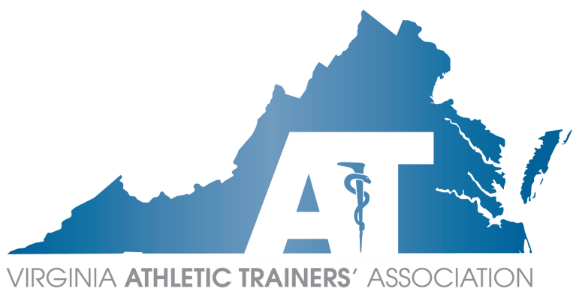 Executive CouncilAnnual MeetingFriday, January 13, 20235:00 PM – 8:00 PM EST               	      Danny Carroll MEd, LAT, ATC PresidingOfficer ReportsPresident – Danny CarrollQuestions or comments on annual reportsCan we expect to have same type of budget for upcoming year? – Jenn CuchnaDanny – we haven’t started building budget, yet but we will keep everyone postedWill be dependent on many factors including membership duesStatus of TPR – Kwadwo DonkorDanny – we will get updates from BriceAgenda building and submissionsWe would like to improve transparency to membership Currently, we post meeting minutes, not meeting agendaProposing posting agenda on website 1 week prior to meetingPlease ensure that you are sending agenda items to Secretary in a timely manner so it can be posted 1 wee prior to meetingItems not on agenda will not be addressed in EC meeting Framework for announcements, statements, posts, etc. (Task force???)Proposing task force to address how we develop and distribute statements, social media, etc.Any interested EC members, please contact Danny ASAPAdvocacy - SSATC, TPR, GAC, PRIn light of current events, we would like to advocate for ATs in the state of VAMaking this an initiative to promote the hiring of ATs throughout the stateUsing TPR could be a potential routePresident-Elect – Mike KotelnickiSee annual report documentTreasurer – Sara SpencerFinances are doing wellSecretary – Tom CampbellContinued monitoring of websiteWill update contact list for 2023 - be on the lookout for an email from mePast President – Chris JonesSee annual report documentCommittee Reports	Annual Meeting – Sara PittelkauThank you to everyone here and whoever has helped out!In last year of contract with Hotel Madison2024-2026 will take place in Hampton, VA at Embassy SuitesWill complete annual report after Annual MeetingRegistration is down (~181) currentlyATs Care – Angela WhiteSee annual report documentCommittee on Practice Advancement (COPA) – Ashlee MorseSee annual report documentConstitution & By-Laws – Emily EvansSee annual report documentDiversity, Equity, and Inclusion – Kirk Armstrong, Joe DonkorSee annual report documentEducation – Michael KrakowSee annual report document3rd Party Reimbursement – Brice SnyderGuidance documentsDry needling, IV, etc.What is the latest on guidance documents since our last meeting?Rose – we have 1 bill that is in current general assemblyDoes not have bill number yetAmendment to drug code for albuterolPrecursor to other skills (dry needling, IV saline, etc.)Bill is currently being written and will be out very soon – Becky Bowers-LanierATs who are first assist in surgeryNew committee proposalPhysician’s Practice CommitteeBrice and Danny will speak with COPA to create sub-committeeGovernmental Affairs – Rose SchmeigSee annual report documentLobbyist – Becky Bowers-LanierSee annual report documentHistorian – Sherry SummersSee annual report documentHonors & Awards – Maegan DanielsSee annual report documentIntercollegiate Sports Medicine Committee (ICSMC) – Emily Brode, Kelsey DeShambo, Beth DruvengaSee annual report documentLeadership Academy – Josh Williamson, Heather MurphySee annual report documentMembership – Katie GroverSee annual report documentPublic Relations – Lauryn HunterSee annual report documentResearch – John GoetschiusSee annual report documentScholarship – Ellen HicksSee annual report documentSecondary Schools – Angela White See annual report documentStudent Affairs – Jenn CuchnaSee annual report documentYoung Professionals – Mairin Wood See annual report documentRegion Reports	Capital Region – Annemarie FrancisSee annual report document	Central Region – Devon SerranoSee annual report documentEastern Region – Jason DoctorSee annual report document	Shenandoah Region – Paul PetersonSee annual report documentTidewater Region – Amy ScottSee annual report documentWestern Region – Anne BryanSee annual report documentTask ForcesNo report givenGuestsZach Wimmer – Edward JonesChecking account held in money market interest making accountSavings accountPurpose to have at least one year’s operations in case of emergencyExcess is shifted to investments accountInvestments accountGenerates income for projects, scholarships, grants, etc.Performance has been goodLarge expenses upcoming includeRemainder of TPR pilot programRemainder of annual meetingAdjournment – Motion made by Jason Doctor, Seconded by Anne Bryan at 6:35pmNext Meeting: February 5th, 2023 at 7pm  Voting ECVoting ECVoting ECPositionOfficerAttendancePresidentDanny CarrollPPresident ElectMike KotelnickiPTreasurerSara SpencerNP*SecretaryTom CampbellPPast PresidentChris JonesNP*CapitalAnnemarie FrancisPCentralDevon SerranoPEasternJason DoctorPShenandoahPaul PetersonPTidewaterAmy ScottNP*Corinne HuppPWesternAnne BryanPCommitteesCommitteesCommitteesCommitteeCommittee ChairAttendanceAnnual MeetingSara Pittelkau PATs CareAngela White PConstitution & By-LawsEmily Evans PCouncil on Practice AdvancementAshlee MorseNP*Diversity, Equity, and InclusionJoe DonkorPKirk ArmstrongPResearch John GoetschiusPEducationMike KrackowP3rd Party ReimbursementBrice Snyder PGovernmental AffairsRose Schmeig PLobbyistBecky Bowers-LanierPHistorianSherry SummersPHonors & AwardsMaegan Daniels PICSMCEmily BrodeNP*Kelsey DeShamboPBeth DruvengaNP*Leadership AcademyJosh Williamson PHeather MurphyNP*MembershipKatie Grover PPublic RelationsLauryn HunterPScholarshipEllen Hicks PSecondary SchoolsAngela White PStudent AffairsJenn Cuchna PYoung ProfessionalsMairin WoodPSiaura SavillePGuestsGuestsGuestsKSI AmbassadorSiaura SavillePEdward JonesZach WimmerPTask Forces